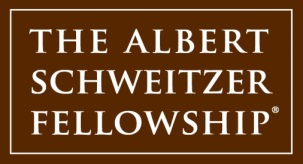 Use this template to draft your response before submitting your application online. Project InformationTarget Demographic & NeedsPlease describe the target population you wish to impact with your proposed community service project, including demographic information and the community need(s) your project would address (suggested word count 150):Proposed Community Service ProjectPlease describe your proposed community service project, including the following: project goals, and possible activities to meet these goals; intended outcomes you hope to see for the participants; if you are proposing to continue an existing program, please briefly describe how you might expand or build upon it (suggested word count 400):Proposed community agency (or agencies):Project Evaluation MethodsIf you are accepted as a Fellow, once your project is formed, you will be asked to evaluate your project's impact. Knowing that your evaluation strategies may change as the project is developed, please indicate what methods you have thought about using throughout the year to evaluate your project's effectiveness and determine how well your goals were met. (Suggested Word Count 200) For example, Fellows have often conducted baseline and follow-up validated surveys to track behavior change, provided journals to participants to record progress with individual goals, or identified other ways to gauge how well community members were able to make and sustain healthy changes as a result of the project. Clinical based projects track disease specific changes using biomedical data.Project TimeframeBearing in mind that the majority of your service hours should be spent in direct, face-to-face community service, how would you apportion your time throughout the Fellowship year? Please include a proposed start and end date (suggested word count 150):For example, if you plan to meet weekly with your target population throughout the year, how many sessions would be required to fulfill direct service requirement? Be sure you have given some thought to the logistical aspects of this part of your project. Be specific regarding number of sessions in a workshop, length of each session, targeted participation per workshop, etc.Sustaining the ProjectDescribe the avenues you will explore to sustain the project beyond your time as a Fellow (suggested word count 200): Personal and Professional Information As It Relates To Fellowship ActivitiesConsidering that there are many different types of community service projects a Fellow could design, what inspired you to develop your particular project idea (suggested word count: 200).Personal StatementPlease include anything about your personal and professional background, as well as, motivation for applying to the Schweitzer Fellowship that you would like to share with the selection committee (suggested word count: 800).Reference 1/Proposed Faculty Mentor:Telephone number and email address:Please describe your relationship in one sentence:Reference 2Telephone number and email address:Please describe your relationship in one sentence:Reference 3Telephone number and email address:Please describe your relationship in one sentence:Site MentorPlease list someone at your proposed site who could serve as a Site Mentor or who has been your site contact.  Telephone number and email address:Please upload your resume as a PDF file.